女孩上学的教法律列حكم التحاق الفتيات بالمدارس[باللغة الصينية ]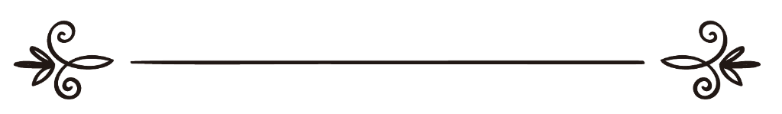 来源：伊斯兰问答网站مصدر : موقع الإسلام سؤال وجواب编审: 伊斯兰之家中文小组مراجعة: فريق اللغة الصينية بموقع دار الإسلام女孩上学的教法律列问：女孩子可以去学校接受教育吗？答：一切赞颂，全归真主。 在这个时代里，个人和社会迫切需要学习，如果在文凭不被承认的学校里学习，其学习也不被大家承认，这类学校有等于无；如果一个人没有参加公认的教育机构，可能在他的生活中会遇到一些困难和艰辛，丧失许多利益。凡是有利益的、教法没有禁止的事物，都是合法的事物，男性和女性在合法的事物中没有区别，因为教法允许男人做的事情，也允许女人去做，除非有区别对待的证据。谢赫艾利巴尼（愿主怜悯之）说：“的确，读书和写字是真主赐予全人类的恩典，真主在这一节经文中指示说：“你应当奉你的创造主的名义而宣读，他曾用血块创造人。你应当宣读，你的主是最尊严的，他曾教人用笔写字，他曾教人知道自己所不知道的东西。”这个恩典就像真主赐给他们的所有恩典一样，真主希望人们利用恩典服从真主，所以家长不应该剥夺女儿学习的权利，必须要关怀她们，让她们接受伊斯兰的道德教育，犹如对待儿子一样，在男孩和女孩之间不能区别对待。其中的基本原则是：男人必须要履行的义务，对女子也是必须要履行的义务；教法允许男子做的事情，也允许女人去做，没有任何区别，正如先知（愿主福安之）说：“女人是男人的同胞姐妹。”这是达尔米等辑录的圣训，所以不能区别对待男女，除非有相关的教法证据。”《正确的圣训系列》(1 / 347)。女孩如果渴望学习，必须尽量的加入男女没有混杂的学校，同时遵循教规，比如戴面纱、遮盖全身、不能袒胸露臂和喷洒香水、在上学的途中不要与男人拥挤等。女孩的父母应该竭尽全力的为女儿找一个没有违反教律的学习的地方，即哪怕多花一点钱，或者参加远程教育等。敬请参阅（127946）号问题的回答。真主至知！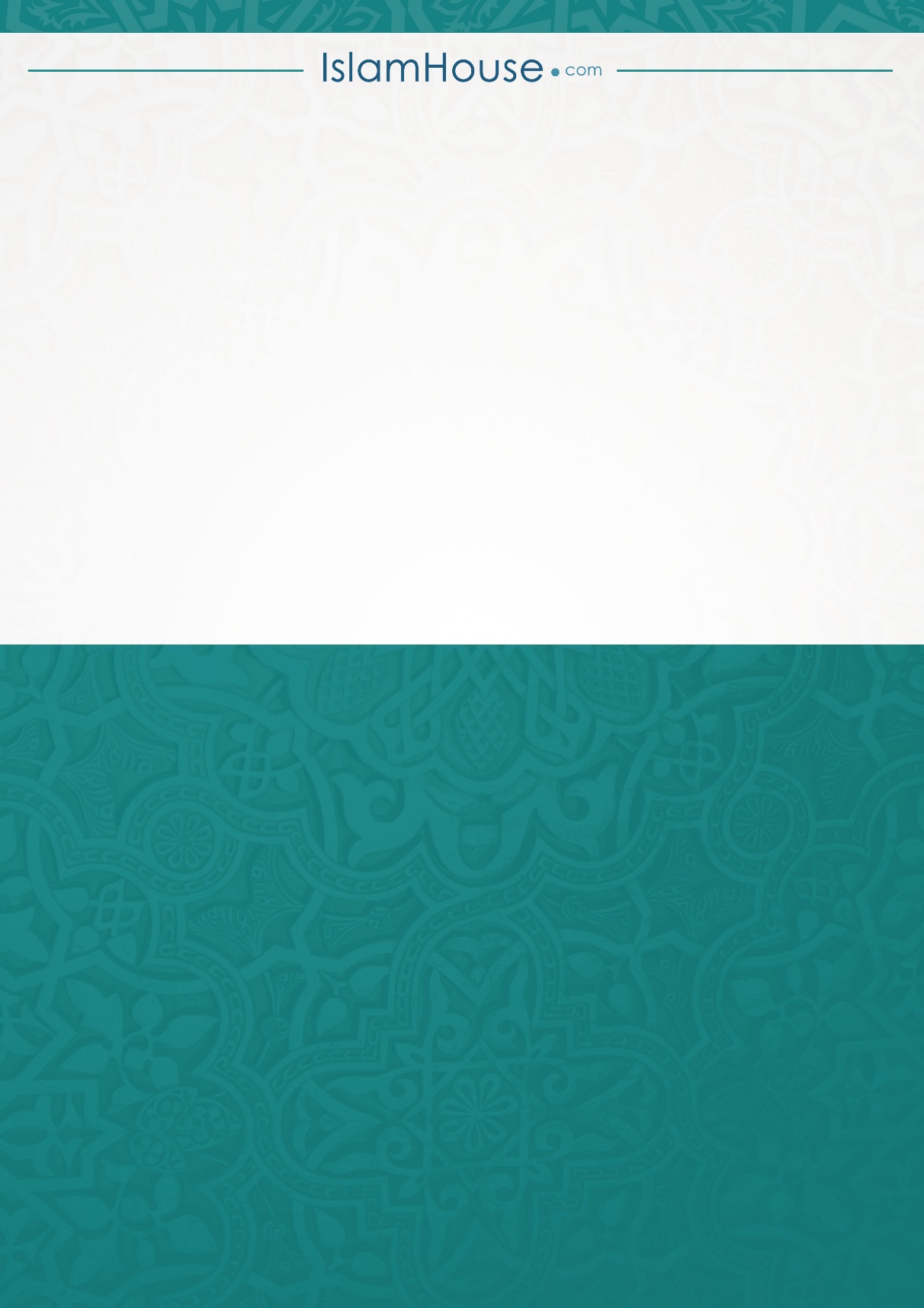 